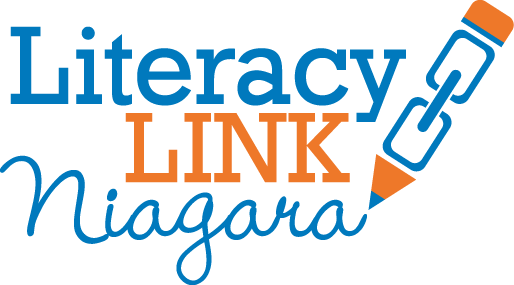 Niagara Leaders in Adult Learning Awards BreakfastLifetime Literacy Nominations Form*Nominee must have 10+ years of service in Adult LiteracyPlease complete and return to operations@literacylinkniagara.ca by May 19, 2016.*Nominee – person being nominated to receive award*Nominator(s) – person(s) who are writing and submitting the applicationName of the Nominee: Phone Number of the Nominee:Email of the Nominee:Literacy Organization(s) involved with:Name of the Nominator:Phone Number of the Nominator:Email of the Nominator:Length of service in Adult Literacy: Please explain the difference that the Nominee has made to Literacy in Niagara.Thank you for your Nomination!Nominees will be contacted about award selection by May 30, 2016.  Award winners will receive a complimentary ticket to the breakfast on June 13, 2016 at Amici’s Banquet Centre.  